ПОЯСНИТЕЛЬНАЯ ЗАПИСКА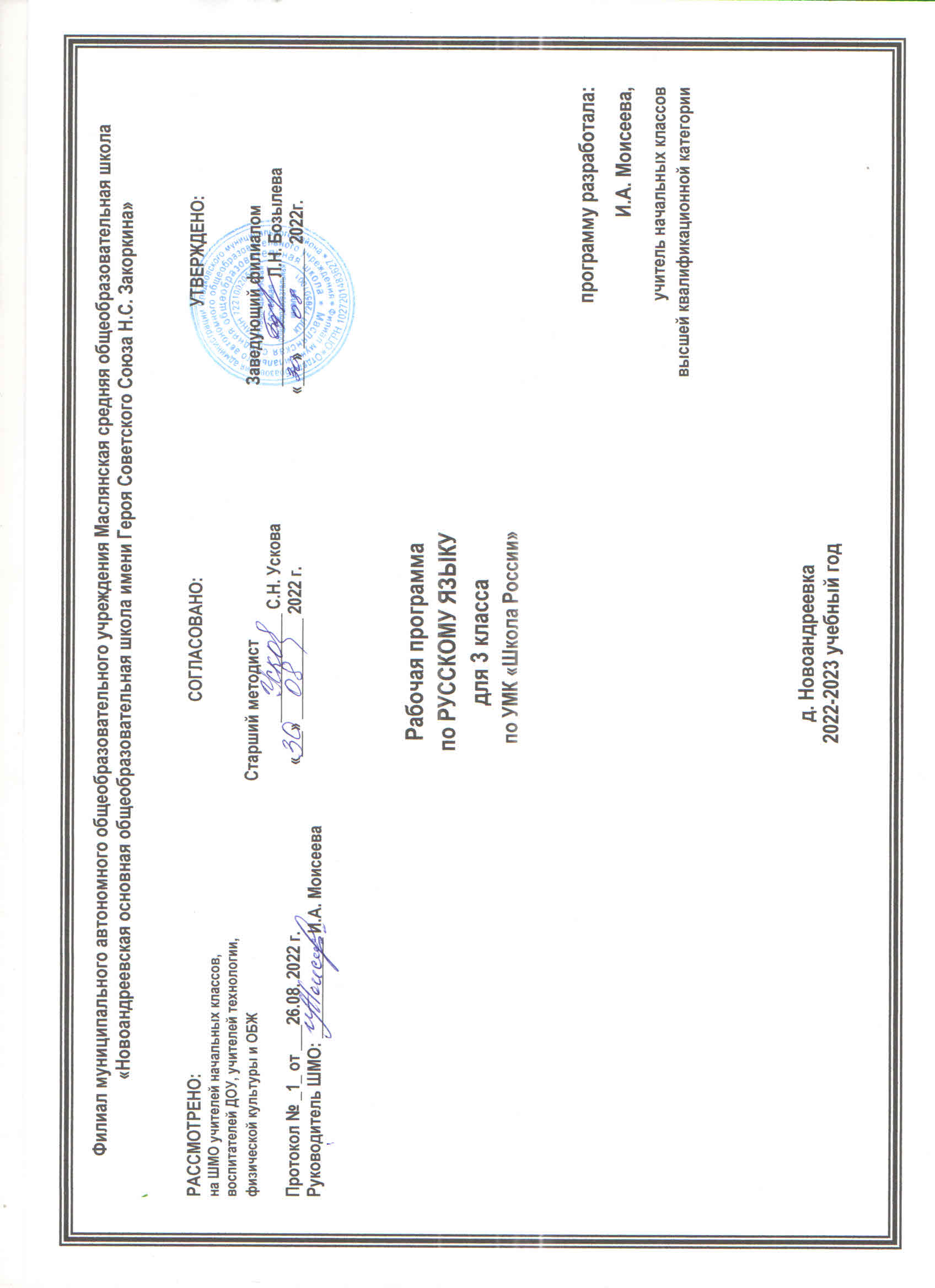 Рабочая программа учебного предмета «Русский язык» на уровне начального общего образования составлена на основе Требований к результатам освоения программы начального общего образования Федерального государственного образовательного стандарта начального общего образования (далее — ФГОС НОО), а также ориентирована на целевые приоритеты, сформулированные в Примерной программе воспитания.ОБЩАЯ ХАРАКТЕРИСТИКА УЧЕБНОГО ПРЕДМЕТА "РУССКИЙ ЯЗЫК"Русский язык является основой всего процесса обучения в начальной школе, успехи в его изучении во многом определяют результаты обучающихся по другим предметам. Русский язык как средство познания действительности обеспечивает развитие интеллектуальных и творческих способностей младших школьников, формирует умения извлекать и анализировать информацию из различных текстов, навыки самостоятельной учебной деятельности.Предмет «Русский язык» обладает значительным потенциалом в развитии функциональной грамотности младших школьников, особенно таких её компонентов, как языковая, коммуникативная, читательская, общекультурная и социальная грамотность. Первичное знакомство с системой русского языка, богатством его выразительных возможностей, развитие умения правильно и эффективно использовать русский язык в различных сферах и ситуациях общения способствуют успешной социализации младшего школьника. Русский язык, выполняя свои базовые функции общения и выражения мысли, обеспечивает межличностное и социальное взаимодействие, участвует в формировании самосознания и мировоззрения личности, является важнейшим средством хранения и передачи информации, культурных традиций, истории русского народа и других народов России. Свободное владение языком, умение выбирать нужные языковые средства во многом определяют возможность адекватного самовыражения взглядов, мыслей, чувств, проявления себя в различных жизненно важных для человека областях.Изучение русского языка обладает огромным потенциалом присвоения традиционных социокультурных и духовно-нравственных ценностей, принятых в обществе правил и норм поведения, в том числе речевого, что способствует формированию внутренней позиции личности. Личностные достижения младшего школьника непосредственно связаны с осознанием языка как явления национальной культуры, пониманием связи языка и мировоззрения народа. Значимыми личностными результатами являются развитие устойчивого познавательного интереса к изучению русского языка, формирование ответственности за сохранение чистоты русского языка. Достижение этих личностных результатов — длительный процесс, разворачивающийся на протяжении изучения содержания предмета.Центральной идеей конструирования содержания и планируемых результатов обучения является признание равной значимости работы по изучению системы языка и работы по совершенствованию речи младших школьников. Языковой материал призван сформировать первоначальные представления о структуре русского языка, способствовать усвоению норм русского литературного языка, орфографических и пунктуационных правил. Развитие устной и письменной речи младших школьников направлено на решение практической задачи развития всех видов речевой деятельности, отработку навыков использования усвоенных норм русского литературного языка, речевых норм и правил речевого этикета в процессе устного и письменного общения. Ряд задач по совершенствованию речевой деятельности решаются совместно с учебным предметом «Литературное чтение».Общее число часов, отведённых на изучение «Русского языка», — 675 (5 часов в неделю в каждом классе): в 1 классе — 165 ч, во 2—4 классах — по 170 ч.ЦЕЛИ ИЗУЧЕНИЯ УЧЕБНОГО ПРЕДМЕТА "РУССКИЙ ЯЗЫК"В начальной школе изучение русского языка имеет особое значение в развитии младшего школьника. Приобретённые им знания, опыт выполнения предметных и универсальных действий на материале русского языка станут фундаментом обучения в основном звене школы, а также будут востребованы в жизни.Изучение русского языка в начальной школе направлено на достижение следующих целей:•	приобретение младшими школьниками первоначальных представлений о многообразии языков и культур на территории Российской Федерации, о языке как одной из главных духовно-нравственных ценностей народа; понимание роли языка как основного средства общения; осознание значения русского языка как государственного языка Российской Федерации; понимание роли русского языка как языка межнационального общения; осознание правильной устной и письменной речи как показателя общей культуры человека;•	овладение основными видами речевой деятельности на основе первоначальных представлений о нормах современного русского литературного языка: аудированием, говорением, чтением, письмом;•	овладение первоначальными научными представлениями о системе русского языка: фонетике, графике, лексике, морфемике, морфологии и синтаксисе; об основных единицах языка, их признаках и особенностях употребления в речи; использование в речевой деятельности норм современного русского литературного языка (орфоэпических, лексических, грамматических, орфографических, пунктуационных) и речевого этикета;•	развитие функциональной грамотности, готовности к успешному взаимодействию с изменяющимся миром и дальнейшему успешному образованию.Содержание учебного предмета «РУССКИЙ ЯЗЫК» 3 КЛАСССведения о русском языкеРусский язык как государственный язык Российской Федерации. Методы познания языка: наблюдение, анализ, лингвистический эксперимент.Фонетика и графикаЗвуки русского языка: гласный/согласный, гласный ударный/безударный, согласный твёрдый/мягкий, парный/непарный, согласный глухой/звонкий, парный/непарный; функции разделительных мягкого и твёрдого знаков, условия использования на письме разделительных мягкого и твёрдого знаков (повторение изученного).Соотношение звукового и буквенного состава в словах с разделительными	ь	и	ъ, в словах с непроизносимыми согласными. Использование алфавита при работе со словарями, справочниками, каталогами.ОрфоэпияНормы произношения звуков и сочетаний звуков; ударение в словах в соответствии с нормами современного русского литературного языка (на ограниченном перечне слов, отрабатываемом в учебнике)Использование орфоэпического словаря для решения практических задачЛексикаПовторение: лексическое значение слова.Прямое и переносное значение слова(ознакомление). Устаревшие слова (ознакомление).Состав слова (морфемика)Корень как обязательная часть слова; однокоренные (родственные) слова; признаки однокоренных	(родственных) слов; различение однокоренных слов и синонимов, однокоренных слов и слов с омонимичными корнями; выделение в словах корня (простые случаи); окончание как изменяемаячасть слова (повторение изученного).Однокоренные слова и формы одного и того же слова. Корень, приставка, суффикс — значимые части слова. Нулевое окончание (ознакомление).Морфология Части речиИмя существительное: общее значение, вопросы, употребление в речи. Имена существительные единственного и множественного числа. Имена существительные мужского, женского и среднего рода. Падеж имён существительных. Определение падежа, в котором употреблено имя существительное. Изменение имён существительных по падежам и числам (склонение). Имена существительные  1,2,3го склонения. Имена существительные одушевлённые и неодушевлённые.Имя прилагательное: общее значение, вопросы, употребление в речи. Зависимость формы имени прилагательного от формы имени существительного. Изменение имён прилагательных по родам, числам и падежам (кроме имён прилагательных на -ий, -ов, -ин). Склонение имён прилагательных.Местоимение (общее представление). Личные местоимения, их употребление в речи. Использование личных местоимений для устранения неоправданных повторов в тексте.Глагол: общее значение, вопросы, употребление в речи. Неопределённая форма глагола. Настоящее, будущее, прошедшее время глаголов. Изменение глаголов по временам, числам. Род глаголов в прошедшем времени.Частица не, её значение. СинтаксисПредложение. Установление при помощи смысловых	(синтаксических) вопросов связи между словами в предложении. Главные члены предложенияподлежащее и сказуемое. Второстепенные члены предложения (без деления на виды). Предложения распространённые и нераспространённые.Наблюдение за однородными членами предложения с союзами и, а, но и без союзов.Орфография и пунктуацияОрфографическая зоркость как осознание места возможного возникновения орфографической ошибки, различные способы решения орфографической задачи в зависимости от места орфограммы в слове; контроль и самоконтроль при проверке собственных и предложенных текстов (повторение и применение на новом орфографическом материале).Использование орфографического словаря для определения (уточнения) написания слова.Правила правописания и их применение:разделительный твёрдый знак;непроизносимые согласные в корне слова;мягкий знак после шипящих на конце имён существительных;безударные гласные в падежных окончаниях имён существительных (на уровне наблюдения);безударные гласные в падежных окончаниях имён прилагательных (на уровне наблюдения);раздельное написание предлогов с личными местоимениями;непроверяемые гласные и согласные(перечень слов в орфографическом словаре учебника);раздельное написание частицы не с глаголамиРазвитие речиНормы речевого этикета: устное и письменное приглашение, просьба, извинение, благодарность, отказ и др. Соблюдение норм речевого этикета и орфоэпических норм в ситуациях учебного и бытового общения. Речевые средства, помогающие: формулировать и аргументировать собственное мнение в диалоге и дискуссии; договариваться и приходить к общему решению в совместной деятельности; контролировать (устно координировать) действия при проведении парной и групповой работы.Особенности речевого этикета в условиях общения с людьми, плохо владеющими русским языком.Повторение и продолжение работы с текстом, начатой во 2 классе: признаки текста, тема текста, основная мысль текста, заголовок, корректирование текстов с нарушенным порядком предложений и абзаце.План текста. Составление плана текста, написание текста по заданному плану. Связь предложений в тексте с помощью личных местоимений, синонимов, союзов и, а, но. Ключевые слова в тексте.Определение типов текстов (повествование, описание, рассуждение) и создание собственных текстов заданного типа.Жанр письма, объявления.Изложение текста по коллективно или самостоятельно составленному плану.Изучающее, ознакомительное чтение. Изучение содержания учебного предмета «Русский язык» в третьем классе способствует освоению ряда универсальных учебных действий.Познавательные универсальные учебные действия:Базовые логические действия:сравнивать грамматические признаки разных частей речи;сравнивать тему и основную мысль текста;сравнивать типы текстов (повествование, описание, рассуждение); сравнивать прямое и переносное значение слова;группировать слова на основании того, какой частью речи они являются;объединять имена существительные в группы по определённому признаку (например, род или число);определять существенный признак для классификации звуков, предложений;устанавливать при помощи смысловых (синтаксических) вопросов связи между словами в предложении;ориентироваться в изученных понятиях (подлежащее, сказуемое, второстепенные члены предложения, часть речи, склонение) и соотносить понятие с его краткой характеристикой.Базовые исследовательские действия:определять разрыв между реальным и желательным качеством текста на основе предложенных учителем критериев;с помощью учителя формулировать цель, планировать изменения текста;высказывать предположение в процессе наблюдения за языковым материалом;проводить по предложенному плану несложное лингвистическое мини исследование, выполнять по предложенному плану проектное задание;формулировать выводы об особенностях каждого из трёх	типов текстов, подкреплять их доказательствами на основе результатов проведенного наблюдения;выбирать наиболее подходящий для данной ситуации тип текста (на основе предложенных критериев).Работа с информацией:выбирать источник получения информации при выполнении мини исследования;анализировать текстовую, графическую, звуковую информацию в соответствии с учебной задачей;самостоятельно создавать схемы, таблицы для представления информации как результата наблюдения за языковыми единицами.Коммуникативные универсальные учебные действия:Общение:строить речевое высказывание в соответствии с поставленной задачей;создавать устные и письменные тексты(описание, рас суждение, повествование);готовить небольшие выступления о результатах групповой работы, наблюдения, выполненного мини исследования, проектного задания;создавать небольшие устные и письменные тексты, содержащие приглашение, просьбу, извинение, благодарность, отказ, с использованием норм речевого этикета.Регулятивные универсальные учебные действия:Самоорганизация:планировать действия по решению орфографической задачи; выстраивать последовательность выбранных действий.Самоконтроль:устанавливать причины успеха/неудач при выполнении заданий по русскому языку;корректировать с помощью учителя свои учебные действия для преодоления ошибок при выделении в слове корня и окончания, при определении части речи, члена предложения при списывании текстов и записи под диктовку.Совместная деятельность:формулировать краткосрочные и долгосрочные цели (индивидуальные с учётом участия в коллективных задачах) при выполнении коллективного мини исследования или проектного задания на основе предложенного формата планирования, распределения промежуточных шагов и сроков;выполнять совместные (в группах) проектные задания с опорой на предложенные образцы;при выполнении совместной деятельности справедливо распределять работу, договариваться, обсуждать процесс и результат совместной работы;проявлять готовность выполнять разные роли: руководи теля (лидера), подчиненного, проявлять самостоятельность, организованность, инициативность для достижения общего успеха деятельности.Планируемые результаты освоения учебного предмета «РУССКИЙ ЯЗЫК» 3 КЛАССЛИЧНОСТНЫЕ  РЕЗУЛЬТАТЫВ результате изучения предмета «Русский язык» в начальной школе у обучающегося будут сформированы следующие личностные новообразования.гражданско-патриотического воспитания:- становление ценностного отношения к своей Родине — России, в том числе через изучение русского языка, отражающего историю и культуру страны;- осознание своей этнокультурной и российской гражданской идентичности, понимание роли русского языка как государственного языка Российской Федерации и языка межнационального общения народов России;-  сопричастность к прошлому, настоящему и будущему своей страны и родного края, в том числе через обсуждение ситуаций при работе с художественными произведениями;- уважение к своему и другим народам, формируемое в том числе на основе примеров из художественных произведений;- первоначальные представления о человеке как члене общества, о правах и ответственности, уважении и достоинстве человека, о нравственно - этических нормах поведения и правилах межличностных отношений, в том числе отражённых в художественных произведениях.духовно-нравственного воспитания:- признание индивидуальности каждого человека с опорой на собственный жизненный и читательский опыт;- проявление сопереживания, уважения и доброжелательности, в том числе с использованием адекватных языковых средств для выражения своего состояния и чувств;- неприятие любых форм поведения, направленных на причинение физического и морального вреда другим людям (в том числе связанного с использованием недопустимых средств языка).эстетического воспитания:- уважительное отношение и интерес к художественной культуре, восприимчивость к разным видам искусства, традициям и творчеству своего и других народов;- стремление к самовыражению в разных видах художественной деятельности, в том числе в искусстве слова; осознание важности русского языка как средства общения и самовыражения.физического воспитания, формирования культуры здоровья и эмоционального благополучия:- соблюдение правил здорового и безопасного (для себя и других людей) образа жизни в окружающей среде (в том числе информационной) при поиске дополнительной информации в процессе языкового образования;- бережное отношение к физическому и психическому здоровью, проявляющееся в выборе приемлемых способов речевого самовыражения и соблюдении норм речевого этикета и правил общения.трудового воспитания:- осознание ценности труда в жизни человека и общества (в том числе благодаря примерам из художественных произведений), ответственное потребление и бережное отношение к результатам труда, навыки участия в различных видах трудовой деятельности, интерес к различным профессиям, возникающий при обсуждении примеров из художественных произведений.экологического воспитания:- бережное отношение к природе, формируемое в процессе работы с текстами;- неприятие действий, приносящих ей вред. ценности научного познания:- первоначальные представления о научной картине мира (в том числе первоначальные представления о системе языка как одной из составляющих целостной научной картины мира);- познавательные интересы, активность, инициативность, любознательность и самостоятельность в познании, в том числе познавательный интерес к изучению русского языка, активность и самостоятельность в его познании.МЕТАПРЕДМЕТНЫЕ  РЕЗУЛЬТАТЫВ результате изучения предмета «Русский язык» в начальной школе у обучающегося будут сформированы следующие познавательные универсальные учебные действияБазовые логические действия:сравнивать различные языковые единицы (звуки, слова, предложения, тексты), устанавливать основания для сравнения языковых единиц (частеречная принадлежность, грамматический признак, лексическое значение и др); устанавливать аналогии языковых единиц;объединять объекты (языковые единицы) по определённому признаку;определять существенный признак для классификации языковых единиц (звуков, частей речи, предложений, текстов);классифицировать языковые единицы;находить в языковом материале закономерности и противоречия на основе предложенного учителем алгоритма наблюдения; анализировать алгоритм действий при работе с языковыми единицами, самостоятельно выделять учебные операции при анализе языковых единиц;выявлять недостаток информации для решения учебной и практической задачи на основе предложенного алгоритма, формулировать запрос на дополнительную информацию;устанавливать причинно-следственные связи в ситуациях наблюдения за языковым материалом, делать выводы.Базовые исследовательские действия:с помощью учителя формулировать цель, планировать изменения языкового объекта, речевойситуации;сравнивать несколько вариантов выполнения задания, выбирать наиболее подходящий (на основе предложенных критериев);проводить по предложенному плану несложное лингвистическое мини исследование, выполнять по предложенному плану проектное задание;формулировать выводы и подкреплять их доказательства ми на основе результатов проведённого наблюдения за языковым материалом (классификации, сравнения, исследования); формулировать с помощью учителя вопросы в процессе анализа предложенного языкового материала;прогнозировать возможное развитие процессов, событий и их последствия в аналогичных или сходных ситуациях.Работа с информацией:выбирать источник получения информации: нужный словарь для получения запрашиваемой информации, для уточнения;согласно заданному алгоритму находить представленную в явном виде информацию в предложенном источнике: в словарях, справочниках;распознавать достоверную и недостоверную информацию самостоятельно или на основании предложенного учителем способа её проверки (обращаясь к словарям, справочникам, учебнику);соблюдать с помощью взрослых (педагогических работников, родителей, законных представителей) правила информационной безопасности при поиске информации в Интернете (информации о написании и произношении слова, о значении слова, о происхождении слова, о синонимах слова);анализировать и создавать текстовую, видео, графическую, звуковую информацию в соответствии с учебной задачей;понимать лингвистическую информацию, зафиксированную в виде таблиц, схем; самостоятельно создавать схемы, таблицы для представления лингвистической информации.К концу обучения в начальной школе у обучающегося формируются	коммуникативные универсальные учебные действия.Общение:воспринимать и формулировать суждения, выражать эмоции в соответствии с целями и условиями общения в знакомой среде;проявлять уважительное отношение к собеседнику, соблюдать правила ведения диалоги и дискуссии;признавать возможность существования разных точек зрения;корректно и аргументированно высказывать своё мнение;строить речевое высказывание в соответствии с поставленной задачей;создавать устные и письменные тексты (описание, рассуждение, повествование) в соответствии с речевой ситуацией;готовить небольшие публичные выступления о результатах парной и групповой работы, о результатах наблюдения, выполненного мини исследования, проектного задания;подбирать иллюстративный материал (рисунки, фото, плакаты) к тексту выступления.К концу обучения в начальной школе у обучающегося формируются	регулятивные универсальные учебные действия.Самоорганизация:планировать действия по решению учебной задачи для получения результата;выстраивать последовательность выбранных действий.Самоконтроль:устанавливать причины успеха/неудач учебной деятельности;корректировать свои учебные действия для преодоления речевых и орфографических ошибок;соотносить результат деятельности с поставленной учебной задачей по выделению, характеристике, использованию языковых единиц;находить ошибку, допущенную при работе с языковым материалом, находить орфографическую и пунктуационную ошибку;сравнивать результаты своей деятельности и деятельности одноклассников, объективно оценивать их по предложенным критериям.Совместная деятельность:формулировать краткосрочные и долгосрочные цели (индивидуальные с учётом участия в коллективных задачах) в стандартной (типовой) ситуации на основе предложенного учителем формата планирования, распределения промежуточных шагов и сроков;принимать цель совместной деятельности, коллективно строить действия по её достижению: распределять роли, договариваться, обсуждать процесс и результат совместной работы;проявлять готовность руководить, выполнять поручения, подчиняться, самостоятельно разрешать конфликты;ответственно выполнять свою часть работы;оценивать свой вклад в общий результат;выполнять совместные проектные задания с опорой на предложенные образцы.ПРЕДМЕТНЫЕ РЕЗУЛЬТАТЫ 3 КЛАССК концу обучения в третьем классе обучающийся научится:объяснять значение русского языка как государственного языка Российской Федерации;характеризовать, сравнивать, классифицировать звуки вне слова и в слове по заданным параметрам;производить звукобуквенный анализ слова (в словах с орфограммами; без транскрибирования);определять функцию разделительных мягкого и твёрдого	знаков в словах; устанавливать соотношение звукового и буквенного состава, в том числе с учётом функций букв	е, ё, ю, я, в словах с разделительными ь, ъ, в словах с непроизносимыми согласными;различать однокоренные слова и формы одного и того же слова; различать однокоренные слова и слова с омонимичными корнями (без называния термина); различать однокоренные слова и синонимы;находить в словах с однозначно выделяемыми морфемами	окончание, корень, приставку, суффикс;выявлять случаи употребления синонимов и антонимов; подбирать синонимы и антонимы к словам разных частей речи;распознавать слова, употреблённые в прямом и перенос ном значении (простые случаи);определять значение слова в тексте;распознавать имена существительные; определять грамматические признаки имён существительных: род, число, падеж; склонять в единственном числе имена существительные с ударными окончаниями;распознавать имена прилагательные; определять грамматические признаки имёнприлагательных: род, число, падеж; изменять имена прилагательные по падежам, числам, родам (в единственном числе) в соответствии с падежом, числом и родом имён существительных;распознавать глаголы; различать глаголы, отвечающие на вопросы «что делать?» и «что сделать?»; определять грамматические признаки глаголов: форму времени, число, род (в прошедшем времени); изменять глагол по временам (простые случаи), в прошедшем времени — по родам;распознавать личные местоимения (в начальной форме); использовать личные местоимения для устранения неоправданных повторов в тексте;различать предлоги и приставки;определять вид предложения по цели высказывания и по эмоциональной окраске;находить главные и второстепенные (без деления на виды) члены предложения;распознавать распространённые и нераспространённые предложения;находить место орфограммы в слове и между словами на изученные правила; применять изученные правила правописания, в том числе непроверяемые гласные и согласные (перечень слов в орфографическом словаре учебника); непроизносимые согласные в корне слова; разделительный твёрдый знак; мягкий знак после шипящих на конце имён существительных; не с глаголами; раздельное написание предлогов со словами;правильно списывать слова, предложения, тексты объёмом не более 70 слов;писать под диктовку тексты объёмом не более 65 слов с учётом изученных правил правописания;находить и исправлять ошибки на изученные правила, описки;понимать тексты разных типов, находить в тексте заданную информацию;формулировать простые выводы на основе прочитанной (услышанной) информации устно иписьменно (1—2 предложения);строить устное диалогическое и монологическое высказывание (3—5 предложений на определённую тему, по наблюдениям) с соблюдением орфоэпических норм, правильной интонации; создавать небольшие устные и письменные тексты (2—4 предложения), содержащие приглашение, просьбу, извинение, благодарность, отказ, с использованием норм речевого этикета;определять связь предложений в тексте (с помощью личных местоимений, синонимов, союзов и, а, но);определять ключевые слова в тексте;определять тему текста и основную мысль текста;выявлять части текста (абзацы) и отражать с помощью ключевых слов или предложений их смысловое содержание;составлять план текста, создавать по нему текст и корректировать текст;писать подробное изложение по заданному, коллективно или самостоятельно составленному плану;объяснять своими словами значение изученных понятий, использовать изученные понятия;уточнять значение слова с помощью толкового словаря.ТЕМАТИЧЕСКОЕ ПЛАНИРОВАНИЕ учебного предмета «РУССКИЙ ЯЗЫК» 3 КЛАССПРИЛОЖЕНИЕКАЛЕНДАРНО - ТЕМАТИЧЕСКОЕ ПЛАНИРОВАНИЕ УМК «Школа России» Русский язык авт. В. П. Канакина, В. Г. Горецкий3 класс – 170 часов (5 часов в неделю)Поурочное планирование по предмету русский язык для 3 класса (с использованием учебника по программе «Школа России», В.П. Канакина, В.Г. Горецкий)Описание материально-технического обеспечения образовательного процессаУчебникиОбучение грамотеГорецкий В.Г. и др. Азбука. Учебник 1 класс в 2ч.Ч.1. Горецкий В.Г. и др. Азбука. Учебник 1 класс в 2ч.Ч.2 Русский языкКанакина В.П., Горецкий В.Г. Русский язык. Учебник. 1 классКанакина В.П., Горецкий В.Г. Русский язык. Учебник. 2 класс. В 2 ч.Канакина В.П., Горецкий В.Г. Русский язык. Учебник. 3 класс. В 2 ч.Канакина В.П., Горецкий В.Г. Русский язык. Учебник. 4 класс. В 2 ч.Прописи (обучение грамоте)Илюхина В.А. Пропись 1. Илюхина В.А. Пропись 2. Илюхина В.А. Пропись 3. Илюхина В.А. Пропись 4.Рабочие тетрадиКанакина В.П., Горецкий В.Г. Русский язык В2ч.Единая коллекция цифровых образовательных ресурсов.http://school-collection.edu.ru/«Грамота.Ру» http://gramota.ru/«Российское образование» http://www.edu.ru/УЧИ.РУ    https://uchi.ru/teachers/lk/main ЯНДЕКС УЧЕБНИК  https://education.yandex.ru/  РЭШ  https://resh.edu.ru/ ИНФОУРОК https://infourok.ru/ МУЛЬТИУРОК https://multiurok.ru/id45172210/ Тренажёр  www.otlichnyk.ru/znayka Методические пособия для учителяОбучение грамотеГорецкий В.Г. и др. Обучение грамоте.Игнатьева Т.В., Тарасова Л.Е. Обучение грамоте. 1класс.Русский языкКанакина В.П., Горецкий В.Г. Русский язык. Методическое пособие. 1 класс.В.П. Канакина, Г.Н.Манасова. Русский язык. Методическое пособие с поурочными разработками в двух частях. 2 класс.Канакина В.П., Фомичёва Г.А.. Русский язык. Методическое пособие. 3 классИ.А.Бубнова, Н.И. Роговцева. Русский язык.№п/п№п/п№п/п№п/пНаименование разделов и тем программыНаименование разделов и тем программыКоличество часовКоличество часовКоличество часовКоличество часовКоличество часовКоличество часовКоличество часовКоличество часовВиды деятельностиВиды деятельностиВиды деятельностиВиды деятельностиВиды деятельностиВиды, формы контроляВиды, формы контроляЭлектронные (цифровые) образовательные ресурсыЭлектронные (цифровые) образовательные ресурсыЭлектронные (цифровые) образовательные ресурсы№п/п№п/п№п/п№п/пНаименование разделов и тем программыНаименование разделов и тем программывсеговсеговсегоконтрольные работыконтрольные работыпрактические работыпрактические работыпрактические работыпрактические работыпрактические работыпрактические работыРаздел 1. Сведения о русском языкеРаздел 1. Сведения о русском языкеРаздел 1. Сведения о русском языкеРаздел 1. Сведения о русском языкеРаздел 1. Сведения о русском языкеРаздел 1. Сведения о русском языке1.1.1.1.1.1.1.1.Русский язык как государственный язык Российской Федерации. Знакомство с различными методами познания языка: наблюдение, анализ, лингвистический экспериментРусский язык как государственный язык Российской Федерации. Знакомство с различными методами познания языка: наблюдение, анализ, лингвистический эксперимент111Коллективное прочтение статьи 68 Конституции Российской Федерации: «1. Государственным языком Российской Федерации на всей её территории является русский язык как язык государствообразующего народа, входящего в многона​циональный союз равноправных народов Российской Феде​рации»;Рассказ​пояснение учителя на тему «Русский язык как государственный язык Российской Федерации»;Учеб​ный диалог, в ходе которого формулируются суждения о многообразии языкового пространства России и о значении русского языка как государственного языка Российской Федерации;Работа в парах: придумать ситуацию применения русского языка как государственного языка Российской Федерации; Обсуждение возможности использования лингвистического мини​-эксперимента как метода изучения языка;Учебный диалог «Как выбирать источник информации при выполнении мини​-эксперимента?»;Практические работы во всех разделах курса, в ходе которых развивается умение анализировать текстовую, графическую, звуковую информацию в соответствии с учебной задачей;Коллективное прочтение статьи 68 Конституции Российской Федерации: «1. Государственным языком Российской Федерации на всей её территории является русский язык как язык государствообразующего народа, входящего в многона​циональный союз равноправных народов Российской Феде​рации»;Рассказ​пояснение учителя на тему «Русский язык как государственный язык Российской Федерации»;Учеб​ный диалог, в ходе которого формулируются суждения о многообразии языкового пространства России и о значении русского языка как государственного языка Российской Федерации;Работа в парах: придумать ситуацию применения русского языка как государственного языка Российской Федерации; Обсуждение возможности использования лингвистического мини​-эксперимента как метода изучения языка;Учебный диалог «Как выбирать источник информации при выполнении мини​-эксперимента?»;Практические работы во всех разделах курса, в ходе которых развивается умение анализировать текстовую, графическую, звуковую информацию в соответствии с учебной задачей;Устный опрос;Устный опрос;https://resh.edu.ru/subject/lesson/5890/ https://resh.edu.ru/subject/lesson/5890/ https://resh.edu.ru/subject/lesson/5890/ https://resh.edu.ru/subject/lesson/5890/ https://resh.edu.ru/subject/lesson/5890/ Итого по разделу:Итого по разделу:Итого по разделу:Итого по разделу:Итого по разделу:Итого по разделу:111Раздел 2. Фонетика и графикаРаздел 2. Фонетика и графикаРаздел 2. Фонетика и графикаРаздел 2. Фонетика и графикаРаздел 2. Фонетика и графикаРаздел 2. Фонетика и графика2.1.2.1.2.1.2.1.Повторение: звуки русского языка: гласный/согласный, гласный ударный/безударный, согласный твёрдый/мягкий, парный/непарный, согласный глухой/звонкий, парный/непарный; функции разделительных мягкого и твёрдого знаков, условия использования на письме разделительных мягкого и твёрдого знаковПовторение: звуки русского языка: гласный/согласный, гласный ударный/безударный, согласный твёрдый/мягкий, парный/непарный, согласный глухой/звонкий, парный/непарный; функции разделительных мягкого и твёрдого знаков, условия использования на письме разделительных мягкого и твёрдого знаков0.50.50.5Упражнение: определить существенный признак для класси​фикации звуков;Работа в парах: классификация предложенного набора звуков с последующей коллективной проверкой;Комментированное выполнение задания, связанного с объ​яснением различий в звуко​буквенном составе слов с разделительными ь и ъ, в словах с непроизносимыми соглас​ными;Работа в группах: определение соотношения количества звуков и букв в предложенном наборе слов, заполнение таблицы с тремя колонками: количество звуков равно количеству букв, количество звуков меньше количества букв, количество звуков больше количества букв; Самостоятельная работа по систематизации информации:записывать предложенный набор слов в алфавитном порядке;Дифференцированное задание: нахождение ошибок при выполнении задания расставить фамилии в алфавитном порядке;Упражнение: определить существенный признак для класси​фикации звуков;Работа в парах: классификация предложенного набора звуков с последующей коллективной проверкой;Комментированное выполнение задания, связанного с объ​яснением различий в звуко​буквенном составе слов с разделительными ь и ъ, в словах с непроизносимыми соглас​ными;Работа в группах: определение соотношения количества звуков и букв в предложенном наборе слов, заполнение таблицы с тремя колонками: количество звуков равно количеству букв, количество звуков меньше количества букв, количество звуков больше количества букв; Самостоятельная работа по систематизации информации:записывать предложенный набор слов в алфавитном порядке;Дифференцированное задание: нахождение ошибок при выполнении задания расставить фамилии в алфавитном порядке;https://uchi.ru/catalog/rus/3-klass/chapter-2030 https://uchi.ru/catalog/rus/3-klass/chapter-2030 https://uchi.ru/catalog/rus/3-klass/chapter-2030 https://uchi.ru/catalog/rus/3-klass/chapter-2030 https://uchi.ru/catalog/rus/3-klass/chapter-2030 2.2.2.2.2.2.2.2.Соотношение звукового и буквенного состава в словах с разделительными ь и ъ, в словах с непроизносимыми согласнымиСоотношение звукового и буквенного состава в словах с разделительными ь и ъ, в словах с непроизносимыми согласными0.50.50.5Работа в парах: классификация предложенного набора звуков с последующей коллективной проверкой;Работа в парах: классификация предложенного набора звуков с последующей коллективной проверкой;https://uchi.ru/catalog/rus/3-klass/chapter-2030 https://uchi.ru/catalog/rus/3-klass/chapter-2030 https://uchi.ru/catalog/rus/3-klass/chapter-2030 https://uchi.ru/catalog/rus/3-klass/chapter-2030 https://uchi.ru/catalog/rus/3-klass/chapter-2030 2.3.2.3.2.3.2.3.Использование алфавита при работе со словарями, справочниками, каталогамиИспользование алфавита при работе со словарями, справочниками, каталогами1110,50,50,50,50,50,5Практическая работа: расставить книги в библиотечном уголке класса в алфавитном порядке, ориентируясь на фамилию автора;Практическая работа: расставить книги в библиотечном уголке класса в алфавитном порядке, ориентируясь на фамилию автора;https://uchi.ru/catalog/rus/3-klass/chapter-2030 https://uchi.ru/catalog/rus/3-klass/chapter-2030 https://uchi.ru/catalog/rus/3-klass/chapter-2030 https://uchi.ru/catalog/rus/3-klass/chapter-2030 https://uchi.ru/catalog/rus/3-klass/chapter-2030 Итого по разделу:Итого по разделу:Итого по разделу:Итого по разделу:Итого по разделу:Итого по разделу:222Раздел 3. ЛексикаРаздел 3. ЛексикаРаздел 3. ЛексикаРаздел 3. ЛексикаРаздел 3. ЛексикаРаздел 3. ЛексикаРаздел 3. ЛексикаРаздел 3. ЛексикаРаздел 3. Лексика3.1.3.1.3.1.3.1.Повторение: лексическое значение слова. Повторение: лексическое значение слова. 1110,250,250,250,250,250,25Рассказ учителя «Способы толкования лексического значе​ния слова»;Рассказ учителя «Способы толкования лексического значе​ния слова»;https://uchi.ru/catalog/rus/2-klass/chapter-1421 https://uchi.ru/catalog/rus/2-klass/chapter-1421 https://uchi.ru/catalog/rus/2-klass/chapter-1421 https://uchi.ru/catalog/rus/2-klass/chapter-1421 https://uchi.ru/catalog/rus/2-klass/chapter-1421 3.2.3.2.3.2.3.2.Прямое и переносное значение слова (ознакомление)Прямое и переносное значение слова (ознакомление)222Наблюдение за употреблением слов в переносном значении с использованием юмористических рисунков;Комментированное выполнение заданий, направленных на развитие умения анализировать употребление в тексте слов в прямом и переносном значении;Наблюдение за употреблением слов в переносном значении с использованием юмористических рисунков;Комментированное выполнение заданий, направленных на развитие умения анализировать употребление в тексте слов в прямом и переносном значении;https://uchi.ru/catalog/rus/2-klass/chapter-1421 https://uchi.ru/catalog/rus/2-klass/chapter-1421 https://uchi.ru/catalog/rus/2-klass/chapter-1421 https://uchi.ru/catalog/rus/2-klass/chapter-1421 https://uchi.ru/catalog/rus/2-klass/chapter-1421 3.3.3.3.3.3.3.3.Устаревшие слова (ознакомление)Устаревшие слова (ознакомление)222110,50,50,50,50,50,5Самостоятельная работа: выписывание значений слов из толкового словаря в учебнике или из толкового словаря на бумажном или электронном носителе;Учебный диалог «По каким причинам слова выходят из употребления?», высказывание предположений с последую​щим сопоставлением предположений с информацией в учеб​нике;Самостоятельная работа: выписывание значений слов из толкового словаря в учебнике или из толкового словаря на бумажном или электронном носителе;Учебный диалог «По каким причинам слова выходят из употребления?», высказывание предположений с последую​щим сопоставлением предположений с информацией в учеб​нике;https://uchi.ru/catalog/rus/2-klass/chapter-1421 https://uchi.ru/catalog/rus/2-klass/chapter-1421 https://uchi.ru/catalog/rus/2-klass/chapter-1421 https://uchi.ru/catalog/rus/2-klass/chapter-1421 https://uchi.ru/catalog/rus/2-klass/chapter-1421 Итого по разделу:Итого по разделу:Итого по разделу:Итого по разделу:Итого по разделу:Итого по разделу:555Раздел 4. Состав слова (морфемика)Раздел 4. Состав слова (морфемика)Раздел 4. Состав слова (морфемика)Раздел 4. Состав слова (морфемика)Раздел 4. Состав слова (морфемика)Раздел 4. Состав слова (морфемика)Раздел 4. Состав слова (морфемика)Раздел 4. Состав слова (морфемика)Раздел 4. Состав слова (морфемика)4.1.4.1.4.1.4.1.Повторение: корень как обязательная часть слова; однокоренные (родственные) слова; признаки однокоренных (родственных) слов; различение однокоренных слов и синонимов, однокоренных слов и слов с омонимичными корнями; выделение в словах корня (простые случаи); окончание как изменяемая часть слова.Повторение: корень как обязательная часть слова; однокоренные (родственные) слова; признаки однокоренных (родственных) слов; различение однокоренных слов и синонимов, однокоренных слов и слов с омонимичными корнями; выделение в словах корня (простые случаи); окончание как изменяемая часть слова.55511333333Учебный диалог «Чем похожи родственные слова, чем они различаются? Как найти корень слова?»;Наблюдение за группами родственных слов, поиск для каждой группы слова, с помощью которого можно объяснить значение родственных слов;Упражнение: выделение корня в предложенных словах с опорой на алгоритм выделения корня;Комментированный анализ текста: поиск в нём родственных слов;Самостоятельная работа: объединение в группы слов с одним и тем же корнем;Дифференцированное задание: обнаружение ошибок в установлении соответствия схем состава слова и слов;Учебный диалог «Чем похожи родственные слова, чем они различаются? Как найти корень слова?»;Наблюдение за группами родственных слов, поиск для каждой группы слова, с помощью которого можно объяснить значение родственных слов;Упражнение: выделение корня в предложенных словах с опорой на алгоритм выделения корня;Комментированный анализ текста: поиск в нём родственных слов;Самостоятельная работа: объединение в группы слов с одним и тем же корнем;Дифференцированное задание: обнаружение ошибок в установлении соответствия схем состава слова и слов;Тестирование;Тестирование;https://uchi.ru/catalog/rus/2-klass/chapter-1421 https://uchi.ru/catalog/rus/2-klass/chapter-1421 https://uchi.ru/catalog/rus/2-klass/chapter-1421 https://uchi.ru/catalog/rus/2-klass/chapter-1421 https://uchi.ru/catalog/rus/2-klass/chapter-1421 4.2.4.2.4.2.4.2.Однокоренные слова и формы одного и того же слова. Корень, приставка, суффикс— значимые части слова. Нулевое окончание (ознакомление)Однокоренные слова и формы одного и того же слова. Корень, приставка, суффикс— значимые части слова. Нулевое окончание (ознакомление)33311111111Работа по построению схемы, отражающей различие род​ственных слов и форм одного и того же слова с учётом двух позиций: значение и состав слова (обсудить разные способы передачи на схеме идеи о полном совпадении значения у форм слова и сходстве основного значения, но не полной тож​дественности значения родственных слов; различие только в окончаниях между формами слов и различия в составе слова у родственных слов — появление приставок, суффиксов);Объяснение роли и значения суффиксов/приставок;Работа в группах: анализ текста с установкой на поиск в нём слов с заданными приставками/суффиксами;Наблюдение за словами с нулевым окончанием; Дифференцированное задание: обнаружение ошибок в установлении соответствия схем состава слова и слов;Работа по построению схемы, отражающей различие род​ственных слов и форм одного и того же слова с учётом двух позиций: значение и состав слова (обсудить разные способы передачи на схеме идеи о полном совпадении значения у форм слова и сходстве основного значения, но не полной тож​дественности значения родственных слов; различие только в окончаниях между формами слов и различия в составе слова у родственных слов — появление приставок, суффиксов);Объяснение роли и значения суффиксов/приставок;Работа в группах: анализ текста с установкой на поиск в нём слов с заданными приставками/суффиксами;Наблюдение за словами с нулевым окончанием; Дифференцированное задание: обнаружение ошибок в установлении соответствия схем состава слова и слов;Письменный контроль;Письменный контроль;https://uchi.ru/catalog/rus/2-klass/chapter-1421 https://uchi.ru/catalog/rus/2-klass/chapter-1421 https://uchi.ru/catalog/rus/2-klass/chapter-1421 https://uchi.ru/catalog/rus/2-klass/chapter-1421 https://uchi.ru/catalog/rus/2-klass/chapter-1421 Итого по разделу:Итого по разделу:Итого по разделу:Итого по разделу:Итого по разделу:Итого по разделу:888Раздел 5. МорфологияРаздел 5. МорфологияРаздел 5. МорфологияРаздел 5. МорфологияРаздел 5. МорфологияРаздел 5. МорфологияРаздел 5. МорфологияРаздел 5. МорфологияРаздел 5. МорфологияРаздел 5. МорфологияРаздел 5. МорфологияРаздел 5. МорфологияРаздел 5. МорфологияРаздел 5. МорфологияРаздел 5. МорфологияРаздел 5. МорфологияРаздел 5. МорфологияРаздел 5. МорфологияРаздел 5. МорфологияРаздел 5. МорфологияРаздел 5. МорфологияРаздел 5. МорфологияРаздел 5. МорфологияРаздел 5. Морфология5.1.5.1.5.1.5.1.Части речи.Имя существительное: общее значение, вопросы, употребление в речи.Части речи.Имя существительное: общее значение, вопросы, употребление в речи.333222222Составление по результатам диалога таблицы «Части речи», по горизонтали в строках таблицы отражены следующие параметры: «Значение», «Вопросы», «Какие признаки не изменяются», «какие признаки изменя​ются»;Составление по результатам диалога таблицы «Части речи», по горизонтали в строках таблицы отражены следующие параметры: «Значение», «Вопросы», «Какие признаки не изменяются», «какие признаки изменя​ются»;https://uchi.ru/catalog/rus/3-klass/chapter-2011 https://uchi.ru/catalog/rus/3-klass/chapter-2011 https://uchi.ru/catalog/rus/3-klass/chapter-2011 https://uchi.ru/catalog/rus/3-klass/chapter-2011 https://uchi.ru/catalog/rus/3-klass/chapter-2011 5.2.5.2.5.2.5.2.Имена существительные единственного и множественного числа.Имена существительные единственного и множественного числа.222111111Составление по результатам диалога таблицы «Части речи», по горизонтали в строках таблицы отражены следующие параметры: «Значение», «Вопросы», «Какие признаки не изменяются», «какие признаки изменя​ются»;Составление по результатам диалога таблицы «Части речи», по горизонтали в строках таблицы отражены следующие параметры: «Значение», «Вопросы», «Какие признаки не изменяются», «какие признаки изменя​ются»;https://uchi.ru/catalog/rus/3-klass/chapter-2011 https://uchi.ru/catalog/rus/3-klass/chapter-2011 https://uchi.ru/catalog/rus/3-klass/chapter-2011 https://uchi.ru/catalog/rus/3-klass/chapter-2011 https://uchi.ru/catalog/rus/3-klass/chapter-2011 5.3.5.3.5.3.5.3.Имена существительные мужского, женского и среднего рода.Имена существительные мужского, женского и среднего рода.222222222Работа в парах: нахождение у группы имён существительных грамматического признака, который объединяет эти имена существительные в группу;Работа в парах: нахождение у группы имён существительных грамматического признака, который объединяет эти имена существительные в группу;https://uchi.ru/catalog/rus/3-klass/chapter-2011 https://uchi.ru/catalog/rus/3-klass/chapter-2011 https://uchi.ru/catalog/rus/3-klass/chapter-2011 https://uchi.ru/catalog/rus/3-klass/chapter-2011 https://uchi.ru/catalog/rus/3-klass/chapter-2011 5.4.5.4.5.4.5.4.Падеж имён существительных. Определение падежа, в котором употреблено имя существительное. Изменение имён существительных по падежам и числам (склонение)Падеж имён существительных. Определение падежа, в котором употреблено имя существительное. Изменение имён существительных по падежам и числам (склонение)66611333333Дифференцированное задание: нахождение в ряду имён существительных такого слова, которое по какому​-то грамматическому признаку отличается от остальных слов в ряду;Дифференцированное задание: нахождение в ряду имён существительных такого слова, которое по какому​-то грамматическому признаку отличается от остальных слов в ряду;Письменный контроль;Письменный контроль;https://uchi.ru/catalog/rus/3-klass/chapter-2011 https://uchi.ru/catalog/rus/3-klass/chapter-2011 https://uchi.ru/catalog/rus/3-klass/chapter-2011 https://uchi.ru/catalog/rus/3-klass/chapter-2011 https://uchi.ru/catalog/rus/3-klass/chapter-2011 5.5.5.5.5.5.5.5.Имена существительные 1, 2, 3-го склонения.Имена существительные 1, 2, 3-го склонения.222111111Практическая работа: изменение имён существительных по указанному признаку;Практическая работа: изменение имён существительных по указанному признаку;https://uchi.ru/catalog/rus/3-klass/chapter-2011 https://uchi.ru/catalog/rus/3-klass/chapter-2011 https://uchi.ru/catalog/rus/3-klass/chapter-2011 https://uchi.ru/catalog/rus/3-klass/chapter-2011 https://uchi.ru/catalog/rus/3-klass/chapter-2011 5.6.5.6.5.6.5.6.Имена существительные одушевлённые и неодушевлённые.Имена существительные одушевлённые и неодушевлённые.1110,50,50,50,50,50,5Дифференцированное задание: нахождение в ряду имён существительных такого слова, которое по какому​-то грамматическому признаку отличается от остальных слов в ряду;Дифференцированное задание: нахождение в ряду имён существительных такого слова, которое по какому​-то грамматическому признаку отличается от остальных слов в ряду;https://uchi.ru/catalog/rus/3-klass/chapter-2011 https://uchi.ru/catalog/rus/3-klass/chapter-2011 https://uchi.ru/catalog/rus/3-klass/chapter-2011 https://uchi.ru/catalog/rus/3-klass/chapter-2011 https://uchi.ru/catalog/rus/3-klass/chapter-2011 5.7.5.7.5.7.5.7.Имя прилагательное: общее значение, вопросы, употребление в речи.Имя прилагательное: общее значение, вопросы, употребление в речи.222111111Наблюдение за соотнесением формы имени прилагательного с формой имени существительного, формулирование вывода по результатам наблюдения, соотнесение собственных выводов с информацией в учебнике;Наблюдение за соотнесением формы имени прилагательного с формой имени существительного, формулирование вывода по результатам наблюдения, соотнесение собственных выводов с информацией в учебнике;https://uchi.ru/catalog/rus/3-klass/chapter-2012 https://uchi.ru/catalog/rus/3-klass/chapter-2012 https://uchi.ru/catalog/rus/3-klass/chapter-2012 https://uchi.ru/catalog/rus/3-klass/chapter-2012 https://uchi.ru/catalog/rus/3-klass/chapter-2012 5.8.5.8.5.8.5.8.Зависимость формы имени прилагательного от формы имени существительного. Изменение имён прилагательных по родам, числам и падежам (кроме имён прилагательных на ий, -ов, -ин).Зависимость формы имени прилагательного от формы имени существительного. Изменение имён прилагательных по родам, числам и падежам (кроме имён прилагательных на ий, -ов, -ин).55511222222Наблюдение за соотнесением формы имени прилагательного с формой имени существительного, формулирование вывода по результатам наблюдения, соотнесение собственных выводов с информацией в учебнике;Комментированное выполнение задания на нахождение грамматических признаков имён прилагательных;Наблюдение за соотнесением формы имени прилагательного с формой имени существительного, формулирование вывода по результатам наблюдения, соотнесение собственных выводов с информацией в учебнике;Комментированное выполнение задания на нахождение грамматических признаков имён прилагательных;Письменный контроль;Письменный контроль;https://uchi.ru/catalog/rus/3-klass/chapter-2012 https://uchi.ru/catalog/rus/3-klass/chapter-2012 https://uchi.ru/catalog/rus/3-klass/chapter-2012 https://uchi.ru/catalog/rus/3-klass/chapter-2012 https://uchi.ru/catalog/rus/3-klass/chapter-2012 5.9.5.9.5.9.5.9.Склонение имён прилагательных.Склонение имён прилагательных.22211111111Комментированное выполнение задания на нахождение грамматических признаков имён прилагательных;Комментированное выполнение задания на нахождение грамматических признаков имён прилагательных;Тестирование;Тестирование;https://uchi.ru/catalog/rus/3-klass/chapter-2012 https://uchi.ru/catalog/rus/3-klass/chapter-2012 https://uchi.ru/catalog/rus/3-klass/chapter-2012 https://uchi.ru/catalog/rus/3-klass/chapter-2012 https://uchi.ru/catalog/rus/3-klass/chapter-2012 5.10.5.10.5.10.5.10.Местоимение (общее представление).Местоимение (общее представление).1110,50,50,50,50,50,5Учебный диалог «По каким признакам мы распределяем слова по частям речи?»;Учебный диалог «По каким признакам мы распределяем слова по частям речи?»;https://uchi.ru/catalog/rus/3-klass/chapter-2013 https://uchi.ru/catalog/rus/3-klass/chapter-2013 https://uchi.ru/catalog/rus/3-klass/chapter-2013 https://uchi.ru/catalog/rus/3-klass/chapter-2013 https://uchi.ru/catalog/rus/3-klass/chapter-2013 5.11.5.11.5.11.5.11.Личные местоимения, их употреб​ление в речи. Использование личных местоимений для устранения неоправданных повторов в тексте.Личные местоимения, их употреб​ление в речи. Использование личных местоимений для устранения неоправданных повторов в тексте.444222222Наблюдение за ролью местоимений в тексте;Наблюдение за ролью местоимений в тексте;https://uchi.ru/catalog/rus/3-klass/chapter-2013 https://uchi.ru/catalog/rus/3-klass/chapter-2013 https://uchi.ru/catalog/rus/3-klass/chapter-2013 https://uchi.ru/catalog/rus/3-klass/chapter-2013 https://uchi.ru/catalog/rus/3-klass/chapter-2013 5.12.5.12.5.12.5.12.Глагол: общее значение, вопросы, употребление в речи.Глагол: общее значение, вопросы, употребление в речи.333222222Наблюдение за грамматическими признаками глаголов (число, время, род в прошедшем времени), формулирование выводов по результатам наблюдений, соотнесение собствен​ных выводов с информацией в учебнике;Наблюдение за грамматическими признаками глаголов (число, время, род в прошедшем времени), формулирование выводов по результатам наблюдений, соотнесение собствен​ных выводов с информацией в учебнике;https://uchi.ru/catalog/rus/4-klass/chapter-2014 https://uchi.ru/catalog/rus/4-klass/chapter-2014 https://uchi.ru/catalog/rus/4-klass/chapter-2014 https://uchi.ru/catalog/rus/4-klass/chapter-2014 https://uchi.ru/catalog/rus/4-klass/chapter-2014 5.13.5.13.5.13.5.13.Неопределённая форма глагола.Неопределённая форма глагола.333222222Практическая работа: анализ текста на наличие в нём глаголов, грамматические характеристики которых даны (из числа изученных);Практическая работа: анализ текста на наличие в нём глаголов, грамматические характеристики которых даны (из числа изученных);Практическая работа;Практическая работа;https://uchi.ru/catalog/rus/4-klass/chapter-2014 https://uchi.ru/catalog/rus/4-klass/chapter-2014 https://uchi.ru/catalog/rus/4-klass/chapter-2014 https://uchi.ru/catalog/rus/4-klass/chapter-2014 https://uchi.ru/catalog/rus/4-klass/chapter-2014 5.14.5.14.5.14.5.14.Настоящее, будущее, прошедшее время глаголов.Настоящее, будущее, прошедшее время глаголов.222111111Творческая работа: трансформировать текст, изменяя время глагола;Творческая работа: трансформировать текст, изменяя время глагола;https://uchi.ru/catalog/rus/4-klass/chapter-2014 https://uchi.ru/catalog/rus/4-klass/chapter-2014 https://uchi.ru/catalog/rus/4-klass/chapter-2014 https://uchi.ru/catalog/rus/4-klass/chapter-2014 https://uchi.ru/catalog/rus/4-klass/chapter-2014 5.15.5.15.5.15.5.15.Изменение глаголов по временам, числам. Род глаголов в прошедшем времени.Изменение глаголов по временам, числам. Род глаголов в прошедшем времени.44411222222Работа в парах: группировка глаголов на основании изучен​ных грамматических признаков;Проверочная работа: проверка умения ориентироваться в изученных понятиях: часть речи, склонение, падеж, время, род; умения соотносить понятие с его краткой характеристи​кой, объяснять своими словами значение изученных поня​тий, определять изученные грамматические признаки;Работа в парах: группировка глаголов на основании изучен​ных грамматических признаков;Проверочная работа: проверка умения ориентироваться в изученных понятиях: часть речи, склонение, падеж, время, род; умения соотносить понятие с его краткой характеристи​кой, объяснять своими словами значение изученных поня​тий, определять изученные грамматические признаки;Письменный контроль;Письменный контроль;https://uchi.ru/catalog/rus/4-klass/chapter-2014 https://uchi.ru/catalog/rus/4-klass/chapter-2014 https://uchi.ru/catalog/rus/4-klass/chapter-2014 https://uchi.ru/catalog/rus/4-klass/chapter-2014 https://uchi.ru/catalog/rus/4-klass/chapter-2014 5.16.5.16.5.16.5.16.Частица не, её значениеЧастица не, её значение1110,50,50,50,50,50,5Работа в парах: группировка глаголов на основании изучен​ных грамматических признаков;Работа в парах: группировка глаголов на основании изучен​ных грамматических признаков;https://uchi.ru/catalog/rus/4-klass/chapter-2014 https://uchi.ru/catalog/rus/4-klass/chapter-2014 https://uchi.ru/catalog/rus/4-klass/chapter-2014 https://uchi.ru/catalog/rus/4-klass/chapter-2014 https://uchi.ru/catalog/rus/4-klass/chapter-2014 Итого по разделу: Итого по разделу: Итого по разделу: Итого по разделу: Итого по разделу: 434343Раздел 6. СинтаксисРаздел 6. СинтаксисРаздел 6. СинтаксисРаздел 6. СинтаксисРаздел 6. СинтаксисРаздел 6. СинтаксисРаздел 6. СинтаксисРаздел 6. СинтаксисРаздел 6. СинтаксисРаздел 6. СинтаксисРаздел 6. СинтаксисРаздел 6. СинтаксисРаздел 6. СинтаксисРаздел 6. СинтаксисРаздел 6. СинтаксисРаздел 6. СинтаксисРаздел 6. СинтаксисРаздел 6. СинтаксисРаздел 6. СинтаксисРаздел 6. СинтаксисРаздел 6. СинтаксисРаздел 6. СинтаксисРаздел 6. Синтаксис6.1.6.1.Предложение. Установление при помощи смысловых (синтаксических) вопросов связи между словами в предложении.Предложение. Установление при помощи смысловых (синтаксических) вопросов связи между словами в предложении.Предложение. Установление при помощи смысловых (синтаксических) вопросов связи между словами в предложении.33322Комментированное выполнение задания: выписать из предложения пары слов, от одного из которых к другому можно задать смысловой (синтаксический) вопрос; Учебный диалог, направленный на актуализацию знаний о видах предложений по цели высказывания и по эмоцио​нальной окраске;Комментированное выполнение задания: выписать из предложения пары слов, от одного из которых к другому можно задать смысловой (синтаксический) вопрос; Учебный диалог, направленный на актуализацию знаний о видах предложений по цели высказывания и по эмоцио​нальной окраске;Комментированное выполнение задания: выписать из предложения пары слов, от одного из которых к другому можно задать смысловой (синтаксический) вопрос; Учебный диалог, направленный на актуализацию знаний о видах предложений по цели высказывания и по эмоцио​нальной окраске;Комментированное выполнение задания: выписать из предложения пары слов, от одного из которых к другому можно задать смысловой (синтаксический) вопрос; Учебный диалог, направленный на актуализацию знаний о видах предложений по цели высказывания и по эмоцио​нальной окраске;Комментированное выполнение задания: выписать из предложения пары слов, от одного из которых к другому можно задать смысловой (синтаксический) вопрос; Учебный диалог, направленный на актуализацию знаний о видах предложений по цели высказывания и по эмоцио​нальной окраске;Комментированное выполнение задания: выписать из предложения пары слов, от одного из которых к другому можно задать смысловой (синтаксический) вопрос; Учебный диалог, направленный на актуализацию знаний о видах предложений по цели высказывания и по эмоцио​нальной окраске;https://uchi.ru/catalog/rus/3-klass/chapter-12738 https://uchi.ru/catalog/rus/3-klass/chapter-12738 6.2.6.2.Главные члены предложения — подлежащее и сказуемое.Главные члены предложения — подлежащее и сказуемое.Главные члены предложения — подлежащее и сказуемое.333Совместное составление алгоритма нахождения главных членов предложения;Упражнения на нахождение подлежащих и сказуемых;Совместное составление алгоритма нахождения главных членов предложения;Упражнения на нахождение подлежащих и сказуемых;Совместное составление алгоритма нахождения главных членов предложения;Упражнения на нахождение подлежащих и сказуемых;Совместное составление алгоритма нахождения главных членов предложения;Упражнения на нахождение подлежащих и сказуемых;Совместное составление алгоритма нахождения главных членов предложения;Упражнения на нахождение подлежащих и сказуемых;Совместное составление алгоритма нахождения главных членов предложения;Упражнения на нахождение подлежащих и сказуемых;https://uchi.ru/catalog/rus/3-klass/chapter-12738 https://uchi.ru/catalog/rus/3-klass/chapter-12738 6.3.6.3.Второстепенные члены предложения (без деления на виды).Второстепенные члены предложения (без деления на виды).Второстепенные члены предложения (без деления на виды).33311222222Самостоятельная работа: выписывание из текста повествова​тельных, побудительных, вопросительных предложений; Проверочная работа, направленная на проверку ориентации в изученных понятиях: подлежащее, сказуемое, второсте​пенные члены предложения, умения соотносить понятие с его краткой характеристикой, объяснять своими словами значение изученных понятий;Самостоятельная работа: выписывание из текста повествова​тельных, побудительных, вопросительных предложений; Проверочная работа, направленная на проверку ориентации в изученных понятиях: подлежащее, сказуемое, второсте​пенные члены предложения, умения соотносить понятие с его краткой характеристикой, объяснять своими словами значение изученных понятий;Письменный контроль;Письменный контроль;https://uchi.ru/catalog/rus/3-klass/chapter-12738 https://uchi.ru/catalog/rus/3-klass/chapter-12738 https://uchi.ru/catalog/rus/3-klass/chapter-12738 https://uchi.ru/catalog/rus/3-klass/chapter-12738 https://uchi.ru/catalog/rus/3-klass/chapter-12738 6.4.6.4.Предложения распространённые и нераспространённые.Предложения распространённые и нераспространённые.Предложения распространённые и нераспространённые.22211111111Работа в парах: классификация предложений;Наблюдение за предложениями с однородными членами; Комментированное выполнение задания на нахождение в тексте предложений с однородными членами;Творческое задание: составление предложений с однородны​ми членами;Работа в парах: классификация предложений;Наблюдение за предложениями с однородными членами; Комментированное выполнение задания на нахождение в тексте предложений с однородными членами;Творческое задание: составление предложений с однородны​ми членами;Письменный контроль;Письменный контроль;https://uchi.ru/catalog/rus/3-klass/chapter-12738 https://uchi.ru/catalog/rus/3-klass/chapter-12738 https://uchi.ru/catalog/rus/3-klass/chapter-12738 https://uchi.ru/catalog/rus/3-klass/chapter-12738 https://uchi.ru/catalog/rus/3-klass/chapter-12738 6.5.6.5.Наблюдение за однородными членами предложения с союзами и, а, но и без союзовНаблюдение за однородными членами предложения с союзами и, а, но и без союзовНаблюдение за однородными членами предложения с союзами и, а, но и без союзов2221111Объяснение выбора нужного союза в предложении с однород​ными членами;Объяснение выбора нужного союза в предложении с однород​ными членами;Объяснение выбора нужного союза в предложении с однород​ными членами;Объяснение выбора нужного союза в предложении с однород​ными членами;https://uchi.ru/catalog/rus/3-klass/chapter-12738 https://uchi.ru/catalog/rus/3-klass/chapter-12738 https://uchi.ru/catalog/rus/3-klass/chapter-12738 https://uchi.ru/catalog/rus/3-klass/chapter-12738 Итого по разделу:Итого по разделу:Итого по разделу:Итого по разделу:Итого по разделу:131313Раздел 7. Орфография и пунктуацияРаздел 7. Орфография и пунктуацияРаздел 7. Орфография и пунктуацияРаздел 7. Орфография и пунктуацияРаздел 7. Орфография и пунктуацияРаздел 7. Орфография и пунктуацияРаздел 7. Орфография и пунктуацияРаздел 7. Орфография и пунктуацияРаздел 7. Орфография и пунктуацияРаздел 7. Орфография и пунктуацияРаздел 7. Орфография и пунктуацияРаздел 7. Орфография и пунктуацияРаздел 7. Орфография и пунктуацияРаздел 7. Орфография и пунктуацияРаздел 7. Орфография и пунктуацияРаздел 7. Орфография и пунктуацияРаздел 7. Орфография и пунктуацияРаздел 7. Орфография и пунктуацияРаздел 7. Орфография и пунктуацияРаздел 7. Орфография и пунктуацияРаздел 7. Орфография и пунктуацияРаздел 7. Орфография и пунктуацияРаздел 7. Орфография и пунктуация7.1.7.1.7.1.Повторение правил правописания, изученных в 1 и 2 классах.Повторение правил правописания, изученных в 1 и 2 классах.444112222Учебный диалог «Как планировать свои действия по реше​нию орфографической задачи?», по результатам диалога актуализация последовательности действий по проверке изученных орфограмм;Упражнение на развитие контроля: нахождение орфографи​ческих ошибок (с указанием на их количество и без такого указания);Учебный диалог «Как планировать свои действия по реше​нию орфографической задачи?», по результатам диалога актуализация последовательности действий по проверке изученных орфограмм;Упражнение на развитие контроля: нахождение орфографи​ческих ошибок (с указанием на их количество и без такого указания);Учебный диалог «Как планировать свои действия по реше​нию орфографической задачи?», по результатам диалога актуализация последовательности действий по проверке изученных орфограмм;Упражнение на развитие контроля: нахождение орфографи​ческих ошибок (с указанием на их количество и без такого указания);Учебный диалог «Как планировать свои действия по реше​нию орфографической задачи?», по результатам диалога актуализация последовательности действий по проверке изученных орфограмм;Упражнение на развитие контроля: нахождение орфографи​ческих ошибок (с указанием на их количество и без такого указания);Письменный контроль;Письменный контроль;https://uchebnik.mos.ru/material_view/atomic_objects/10267792?menuReferrer=catalogue https://uchebnik.mos.ru/material_view/atomic_objects/10267792?menuReferrer=catalogue https://uchebnik.mos.ru/material_view/atomic_objects/10267792?menuReferrer=catalogue https://uchebnik.mos.ru/material_view/atomic_objects/10267792?menuReferrer=catalogue 7.2.7.2.7.2.Формирование орфографической зоркости: осознание места возможноговозникновения орфографической ошибки, использование различных способов решения орфографической задачи в зависимости от места орфограммы в слове..Формирование орфографической зоркости: осознание места возможноговозникновения орфографической ошибки, использование различных способов решения орфографической задачи в зависимости от места орфограммы в слове..3332222Моделирование алгоритмов применения изучаемых в данном классе орфографических правил, следование составленным алгоритмам;Работа в парах: группировка слов по месту орфограммы;Работа в парах: группировка слов по типу орфограммы;Моделирование алгоритмов применения изучаемых в данном классе орфографических правил, следование составленным алгоритмам;Работа в парах: группировка слов по месту орфограммы;Работа в парах: группировка слов по типу орфограммы;Моделирование алгоритмов применения изучаемых в данном классе орфографических правил, следование составленным алгоритмам;Работа в парах: группировка слов по месту орфограммы;Работа в парах: группировка слов по типу орфограммы;Моделирование алгоритмов применения изучаемых в данном классе орфографических правил, следование составленным алгоритмам;Работа в парах: группировка слов по месту орфограммы;Работа в парах: группировка слов по типу орфограммы;https://uchebnik.mos.ru/material/app/108252?menuReferrer=catalogue https://uchebnik.mos.ru/material/app/108252?menuReferrer=catalogue https://uchebnik.mos.ru/material/app/108252?menuReferrer=catalogue https://uchebnik.mos.ru/material/app/108252?menuReferrer=catalogue 7.3.7.3.7.3.Использование орфографического словаря для определения (уточнения) написания слова. Контроль и самоконтроль при проверке собственных и предложенных текстовИспользование орфографического словаря для определения (уточнения) написания слова. Контроль и самоконтроль при проверке собственных и предложенных текстов555112222Оценивание собственного результата выполнения орфогра​фической задачи, корректировка с помощью учителя своих действий для преодоления ошибок при списывании текстов и записи под диктовку;Создание ситуации выбора для оценки своих возможностей при выборе упражнений на закрепление орфографического материала;Проектное задание: создание собственных текстов с мак​симальным количеством включённых в них словарных слов;Оценивание собственного результата выполнения орфогра​фической задачи, корректировка с помощью учителя своих действий для преодоления ошибок при списывании текстов и записи под диктовку;Создание ситуации выбора для оценки своих возможностей при выборе упражнений на закрепление орфографического материала;Проектное задание: создание собственных текстов с мак​симальным количеством включённых в них словарных слов;Оценивание собственного результата выполнения орфогра​фической задачи, корректировка с помощью учителя своих действий для преодоления ошибок при списывании текстов и записи под диктовку;Создание ситуации выбора для оценки своих возможностей при выборе упражнений на закрепление орфографического материала;Проектное задание: создание собственных текстов с мак​симальным количеством включённых в них словарных слов;Оценивание собственного результата выполнения орфогра​фической задачи, корректировка с помощью учителя своих действий для преодоления ошибок при списывании текстов и записи под диктовку;Создание ситуации выбора для оценки своих возможностей при выборе упражнений на закрепление орфографического материала;Проектное задание: создание собственных текстов с мак​симальным количеством включённых в них словарных слов;Диктант;Диктант;7.4.7.4.7.4.Ознакомление с правилами правописания и их применение:разделительный твёрдый знак;- непроизносимые согласные в корне слова;мягкий знак после шипящих на концеимён существительных;безударные гласные в падежныхокончаниях имён существительных (на уровне наблюдения);раздельное написание предлоговс личными местоимениями;непроверяемые гласные и согласные(перечень слов в орфографическом словаре учебника);раздельное написание частицы не сглаголамиОзнакомление с правилами правописания и их применение:разделительный твёрдый знак;- непроизносимые согласные в корне слова;мягкий знак после шипящих на концеимён существительных;безударные гласные в падежныхокончаниях имён существительных (на уровне наблюдения);раздельное написание предлоговс личными местоимениями;непроверяемые гласные и согласные(перечень слов в орфографическом словаре учебника);раздельное написание частицы не сглаголами383838331111Моделирование алгоритмов применения изучаемых в данном классе орфографических правил, следование составленным алгоритмам;Работа в группах: группировка слов, написание которых можно объяснить изученными правилами, и слов, написание которых изученными правилами объяснить нельзя;Упражнение на развитие контроля: нахождение орфографи​ческих ошибок (с указанием на их количество и без такого указания);Проблемная ситуация, требующая использования дополни​тельных источников информации: уточнение написания слов по орфографическому словарю (в том числе на электрон​ном носителе);Моделирование алгоритмов применения изучаемых в данном классе орфографических правил, следование составленным алгоритмам;Работа в группах: группировка слов, написание которых можно объяснить изученными правилами, и слов, написание которых изученными правилами объяснить нельзя;Упражнение на развитие контроля: нахождение орфографи​ческих ошибок (с указанием на их количество и без такого указания);Проблемная ситуация, требующая использования дополни​тельных источников информации: уточнение написания слов по орфографическому словарю (в том числе на электрон​ном носителе);Моделирование алгоритмов применения изучаемых в данном классе орфографических правил, следование составленным алгоритмам;Работа в группах: группировка слов, написание которых можно объяснить изученными правилами, и слов, написание которых изученными правилами объяснить нельзя;Упражнение на развитие контроля: нахождение орфографи​ческих ошибок (с указанием на их количество и без такого указания);Проблемная ситуация, требующая использования дополни​тельных источников информации: уточнение написания слов по орфографическому словарю (в том числе на электрон​ном носителе);Моделирование алгоритмов применения изучаемых в данном классе орфографических правил, следование составленным алгоритмам;Работа в группах: группировка слов, написание которых можно объяснить изученными правилами, и слов, написание которых изученными правилами объяснить нельзя;Упражнение на развитие контроля: нахождение орфографи​ческих ошибок (с указанием на их количество и без такого указания);Проблемная ситуация, требующая использования дополни​тельных источников информации: уточнение написания слов по орфографическому словарю (в том числе на электрон​ном носителе);Письменный контроль; Практическая работа; Тестирование;Письменный контроль; Практическая работа; Тестирование;https://uchebnik.mos.ru/material/external_material/4354?menuReferrer=catalogue https://uchebnik.mos.ru/material/external_material/4354?menuReferrer=catalogue https://uchebnik.mos.ru/material/external_material/4354?menuReferrer=catalogue https://uchebnik.mos.ru/material/external_material/4354?menuReferrer=catalogue Итого по разделу:Итого по разделу:Итого по разделу:Итого по разделу:Итого по разделу:Итого по разделу:5050Раздел 8. Развитие речиРаздел 8. Развитие речиРаздел 8. Развитие речиРаздел 8. Развитие речиРаздел 8. Развитие речиРаздел 8. Развитие речиРаздел 8. Развитие речиРаздел 8. Развитие речиРаздел 8. Развитие речиРаздел 8. Развитие речиРаздел 8. Развитие речиРаздел 8. Развитие речиРаздел 8. Развитие речиРаздел 8. Развитие речиРаздел 8. Развитие речиРаздел 8. Развитие речиРаздел 8. Развитие речиРаздел 8. Развитие речиРаздел 8. Развитие речиРаздел 8. Развитие речиРаздел 8. Развитие речиРаздел 8. Развитие речиРаздел 8. Развитие речи8.1.8.1.8.1.Нормы речевого этикета: устное и письменное приглашение, просьба, извинение, благодарность, отказ и др.Нормы речевого этикета: устное и письменное приглашение, просьба, извинение, благодарность, отказ и др.Нормы речевого этикета: устное и письменное приглашение, просьба, извинение, благодарность, отказ и др.221111Творческие работы: создание с использованием норм речевого этикета небольших устных и письменных текстов, содержа​щих приглашение/просьбу/извинение/благодарность/отказ;Творческие работы: создание с использованием норм речевого этикета небольших устных и письменных текстов, содержа​щих приглашение/просьбу/извинение/благодарность/отказ;Творческие работы: создание с использованием норм речевого этикета небольших устных и письменных текстов, содержа​щих приглашение/просьбу/извинение/благодарность/отказ;Творческие работы: создание с использованием норм речевого этикета небольших устных и письменных текстов, содержа​щих приглашение/просьбу/извинение/благодарность/отказ;https://uchebnik.mos.ru/material/app/309765?menuReferrer=catalogue https://uchebnik.mos.ru/material/app/309765?menuReferrer=catalogue https://uchebnik.mos.ru/material/app/309765?menuReferrer=catalogue https://uchebnik.mos.ru/material/app/309765?menuReferrer=catalogue 8.2.8.2.8.2.Соблюдение норм речевого этикета и орфоэпических норм в ситуациях учебного и бытового общения.Соблюдение норм речевого этикета и орфоэпических норм в ситуациях учебного и бытового общения.Соблюдение норм речевого этикета и орфоэпических норм в ситуациях учебного и бытового общения.221111Работа с текстами шуточных стихотворений о несоблюдении норм речевого этикета, культуры общения;Работа с текстами шуточных стихотворений о несоблюдении норм речевого этикета, культуры общения;Работа с текстами шуточных стихотворений о несоблюдении норм речевого этикета, культуры общения;Работа с текстами шуточных стихотворений о несоблюдении норм речевого этикета, культуры общения;https://uchebnik.mos.ru/material_view/lesson_templates/92474?menuReferrer=cataloguehttps://uchebnik.mos.ru/material_view/lesson_templates/92474?menuReferrer=cataloguehttps://uchebnik.mos.ru/material_view/lesson_templates/92474?menuReferrer=cataloguehttps://uchebnik.mos.ru/material_view/lesson_templates/92474?menuReferrer=catalogue8.3.8.3.8.3.Особенности речевого этикета в условиях общения с людьми, плохо владеющими русским языком.Особенности речевого этикета в условиях общения с людьми, плохо владеющими русским языком.Особенности речевого этикета в условиях общения с людьми, плохо владеющими русским языком.221111Обобщение результатов проведённого наблюдения при составлении таблицы «Три типа текстов», в строках таблицы отражены следующие параметры сравнения текстов: «Цель создания текста», «Особенности построения текста», «Осо​бенности языковых средств»;Обобщение результатов проведённого наблюдения при составлении таблицы «Три типа текстов», в строках таблицы отражены следующие параметры сравнения текстов: «Цель создания текста», «Особенности построения текста», «Осо​бенности языковых средств»;Обобщение результатов проведённого наблюдения при составлении таблицы «Три типа текстов», в строках таблицы отражены следующие параметры сравнения текстов: «Цель создания текста», «Особенности построения текста», «Осо​бенности языковых средств»;Обобщение результатов проведённого наблюдения при составлении таблицы «Три типа текстов», в строках таблицы отражены следующие параметры сравнения текстов: «Цель создания текста», «Особенности построения текста», «Осо​бенности языковых средств»;https://uchebnik.mos.ru/material_view/lesson_templates/28033?menuReferrer=catalogue https://uchebnik.mos.ru/material_view/lesson_templates/28033?menuReferrer=catalogue https://uchebnik.mos.ru/material_view/lesson_templates/28033?menuReferrer=catalogue https://uchebnik.mos.ru/material_view/lesson_templates/28033?menuReferrer=catalogue 8.4.8.4.8.4.Формулировка и аргументирование собственного мнения в диалоге и дискуссии. Умение договариваться и приходить к общему решению в совместной деятельности. Умение контролировать (устно координировать) действия при проведении парной и групповой работы.Формулировка и аргументирование собственного мнения в диалоге и дискуссии. Умение договариваться и приходить к общему решению в совместной деятельности. Умение контролировать (устно координировать) действия при проведении парной и групповой работы.Формулировка и аргументирование собственного мнения в диалоге и дискуссии. Умение договариваться и приходить к общему решению в совместной деятельности. Умение контролировать (устно координировать) действия при проведении парной и групповой работы.6644444Речевой тренинг: подготовка небольшого выступления о результатах групповой работы, наблюдения, выполненного мини​исследования, проектного задания;Ролевая игра «Наблюдатели», цель игры — оценка правиль​ности выбора языковых и неязыковых средств устного общения на уроке и на переменах, в конце учебного дня подведение итогов игры;Речевой тренинг: подготовка небольшого выступления о результатах групповой работы, наблюдения, выполненного мини​исследования, проектного задания;Ролевая игра «Наблюдатели», цель игры — оценка правиль​ности выбора языковых и неязыковых средств устного общения на уроке и на переменах, в конце учебного дня подведение итогов игры;Речевой тренинг: подготовка небольшого выступления о результатах групповой работы, наблюдения, выполненного мини​исследования, проектного задания;Ролевая игра «Наблюдатели», цель игры — оценка правиль​ности выбора языковых и неязыковых средств устного общения на уроке и на переменах, в конце учебного дня подведение итогов игры;https://uchebnik.mos.ru/material_view/lesson_templates/16563?menuReferrer=catalogue https://uchebnik.mos.ru/material_view/lesson_templates/16563?menuReferrer=catalogue https://uchebnik.mos.ru/material_view/lesson_templates/16563?menuReferrer=catalogue https://uchebnik.mos.ru/material_view/lesson_templates/16563?menuReferrer=catalogue 8.5.8.5.8.5.Повторение и продолжение работы с текстом, начатой во 2 классе: признаки текста, тема текста, основная мысль текста, заголовок, корректирование текстов с нарушенным порядком предложений и абзацев.Повторение и продолжение работы с текстом, начатой во 2 классе: признаки текста, тема текста, основная мысль текста, заголовок, корректирование текстов с нарушенным порядком предложений и абзацев.Повторение и продолжение работы с текстом, начатой во 2 классе: признаки текста, тема текста, основная мысль текста, заголовок, корректирование текстов с нарушенным порядком предложений и абзацев.2211111Практическая работа: анализ и корректировка текстов с нарушенным порядком предложений;Практическая работа: анализ и корректировка текстов с нарушенным порядком предложений;Практическая работа: анализ и корректировка текстов с нарушенным порядком предложений;https://resh.edu.ru/subject/lesson/6302/ https://resh.edu.ru/subject/lesson/6302/ https://resh.edu.ru/subject/lesson/6302/ https://resh.edu.ru/subject/lesson/6302/ 8.6.8.6.8.6.План текста. Составление плана текста, написание текста по заданному плану. Связь предложений в тексте с помощью личных местоимений, синонимов, союзов и, а, но.План текста. Составление плана текста, написание текста по заданному плану. Связь предложений в тексте с помощью личных местоимений, синонимов, союзов и, а, но.План текста. Составление плана текста, написание текста по заданному плану. Связь предложений в тексте с помощью личных местоимений, синонимов, союзов и, а, но.44422Работа в группах: соотнесение текста и нескольких вариан​тов плана этого текста, обоснование выбора наиболее удачно​го плана;Работа в группах: соотнесение текста и нескольких вариан​тов плана этого текста, обоснование выбора наиболее удачно​го плана;Работа в группах: соотнесение текста и нескольких вариан​тов плана этого текста, обоснование выбора наиболее удачно​го плана;Работа в группах: соотнесение текста и нескольких вариан​тов плана этого текста, обоснование выбора наиболее удачно​го плана;Работа в группах: соотнесение текста и нескольких вариан​тов плана этого текста, обоснование выбора наиболее удачно​го плана;Работа в группах: соотнесение текста и нескольких вариан​тов плана этого текста, обоснование выбора наиболее удачно​го плана;https://uchebnik.mos.ru/material_view/atomic_objects/7488305?menuReferrer=catalogue https://uchebnik.mos.ru/material_view/atomic_objects/7488305?menuReferrer=catalogue 8.7.8.7.8.7.Ключевые слова в тексте.Определение типов текстов(повествование, описание, рассуждение) и создание собственных текстов заданного типа.Ключевые слова в тексте.Определение типов текстов(повествование, описание, рассуждение) и создание собственных текстов заданного типа.Ключевые слова в тексте.Определение типов текстов(повествование, описание, рассуждение) и создание собственных текстов заданного типа.44422Наблюдение за тремя текстами разного типа (повествование, описание, рассуждение) на одну тему, формулирование выводов об особенностях каждого из трёх типов текстов;Наблюдение за тремя текстами разного типа (повествование, описание, рассуждение) на одну тему, формулирование выводов об особенностях каждого из трёх типов текстов;Наблюдение за тремя текстами разного типа (повествование, описание, рассуждение) на одну тему, формулирование выводов об особенностях каждого из трёх типов текстов;Наблюдение за тремя текстами разного типа (повествование, описание, рассуждение) на одну тему, формулирование выводов об особенностях каждого из трёх типов текстов;Наблюдение за тремя текстами разного типа (повествование, описание, рассуждение) на одну тему, формулирование выводов об особенностях каждого из трёх типов текстов;Наблюдение за тремя текстами разного типа (повествование, описание, рассуждение) на одну тему, формулирование выводов об особенностях каждого из трёх типов текстов;https://uchebnik.mos.ru/exam/test/training_spec/264047 https://uchi.ru/catalog/rus/3-klass/chapter-2032 https://uchebnik.mos.ru/exam/test/training_spec/264047 https://uchi.ru/catalog/rus/3-klass/chapter-2032 8.8.8.8.8.8.Знакомство с жанром письма, поздравительной открытки, объявления.Знакомство с жанром письма, поздравительной открытки, объявления.Знакомство с жанром письма, поздравительной открытки, объявления.22211Практическая работа: построение речевого высказывания в соответствии с поставленной коммуникативной задачей;Практическая работа: построение речевого высказывания в соответствии с поставленной коммуникативной задачей;Практическая работа: построение речевого высказывания в соответствии с поставленной коммуникативной задачей;Практическая работа: построение речевого высказывания в соответствии с поставленной коммуникативной задачей;Практическая работа: построение речевого высказывания в соответствии с поставленной коммуникативной задачей;Практическая работа: построение речевого высказывания в соответствии с поставленной коммуникативной задачей;https://uchi.ru/catalog/rus/3-klass/chapter-12738 https://uchi.ru/catalog/rus/3-klass/chapter-12738 8.9.8.9.8.9.Изложение текста по коллективно или самостоятельно составленному плану.Изложение текста по коллективно или самостоятельно составленному плану.Изложение текста по коллективно или самостоятельно составленному плану.44444Творческие задания: создавать устные и письменные тексты разных типов (описание, рассуждение, повествование);Творческие задания: создавать устные и письменные тексты разных типов (описание, рассуждение, повествование);Творческие задания: создавать устные и письменные тексты разных типов (описание, рассуждение, повествование);Творческие задания: создавать устные и письменные тексты разных типов (описание, рассуждение, повествование);Творческие задания: создавать устные и письменные тексты разных типов (описание, рассуждение, повествование);Творческие задания: создавать устные и письменные тексты разных типов (описание, рассуждение, повествование);https://uchebnik.mos.ru/catalogue?class_level_ids=3&search=%D0%B8%D0%B7%D0%BB%D0%BE%D0%B6%D0%B5%D0%BD%D0%B8%D0%B5 https://uchebnik.mos.ru/catalogue?class_level_ids=3&search=%D0%B8%D0%B7%D0%BB%D0%BE%D0%B6%D0%B5%D0%BD%D0%B8%D0%B5 8.108.108.10Изучающее, ознакомительное чтениеИзучающее, ознакомительное чтениеИзучающее, ознакомительное чтение22211Работа с аудиозаписями диалогов: анализ соблюдения норм речевого этикета;Работа с аудиозаписями диалогов: анализ соблюдения норм речевого этикета;Работа с аудиозаписями диалогов: анализ соблюдения норм речевого этикета;Работа с аудиозаписями диалогов: анализ соблюдения норм речевого этикета;Работа с аудиозаписями диалогов: анализ соблюдения норм речевого этикета;Работа с аудиозаписями диалогов: анализ соблюдения норм речевого этикета;https://uchi.ru/catalog/rus/3-klass/lesson-57657 https://uchi.ru/catalog/rus/3-klass/lesson-57657 Итого по разделу:Итого по разделу:Итого по разделу:Итого по разделу:Итого по разделу:Итого по разделу:303030Резервное времяРезервное времяРезервное времяРезервное времяРезервное времяРезервное время181818ОБЩЕЕ КОЛИЧЕСТВО ЧАСОВ ПОПРОГРАММЕОБЩЕЕ КОЛИЧЕСТВО ЧАСОВ ПОПРОГРАММЕОБЩЕЕ КОЛИЧЕСТВО ЧАСОВ ПОПРОГРАММЕОБЩЕЕ КОЛИЧЕСТВО ЧАСОВ ПОПРОГРАММЕОБЩЕЕ КОЛИЧЕСТВО ЧАСОВ ПОПРОГРАММЕОБЩЕЕ КОЛИЧЕСТВО ЧАСОВ ПОПРОГРАММЕ1701701701414№ урокаПланируемая дата проведения урокаФактическая дата проведения урокаТема урокаКоличество часовФормирование ФГ (элементы ФГ, формируемые на уроке)ЦОР1234567Сведения о русском языке (1 ч)+ Р.Р.1ч 2Читательская грамотность102.09Русский язык как государственный язык Российской Федерации. Методы познания языка: наблюдение, анализ, лингвистический эксперимент.1Извлекать информацию необходимую для выполнения задания по текстуhttps://resh.edu.ru/subject/lesson/5890/ Презентация к уроку русского языка &quot;Русский язык-государственный язык РФ&quot; (infourok.ru)205.09.Р.Р. Нормы речевого этикета: устное и письменное приглашение, просьба, извинение, благодарность, отказ и др..1Находить специфическую информациюhttps://uchebnik.mos.ru/material_view/atomic_objects/6317804 Развитие речи. 3 класс (multiurok.ru)Фонетика и графика (2 ч.)_+ 1 ч.резерв + Р.Р. 1ч.4Читательская грамотность306.09Звуки русского языка: гласный /согласный, гласный ударный/ безударный, согласный твердый/мягкий, парный/непарный.1Находить специфическую информацию407.09.Функции разделительного мягкого и твердого знаков, условия использования на письме разделительных мягкого и твердого знаков.  Соотношение звукового и буквенного состава в словах с разделительными ь и ъ знаками, в словах с непроизносимыми согласными. 1Находить специфическую информацию508.09.Использование алфавита при работе со словарями, справочниками, каталогами.1Находить специфическую информацию609.09.Р.Р. Нормы речевого этикета: устное и письменное приглашение, просьба, извинение, благодарность, отказ и др.1Находить специфическую информациюhttps://uchebnik.mos.ru/material_view/atomic_objects/6317804Развитие речи. 3 класс (multiurok.ru)Синтаксис (13ч.) + 4 ч. резерв + Р.Р. 3 ч20Читательская грамотность7,812.09.13.09.Предложение. 2Извлекать информацию необходимую для выполнения задания по тексту9,1014.09.15.09Установление при помощи смысловых (синтаксических)вопросов связи между словами в предложении.2Извлекать информацию необходимую для выполнения задания по тексту11,1216.09.19.09.Р.Р. Особенности речевого этикета в условиях общения с людьми, плохо владеющими русским языком.	2Оценить вероятность того, что информация сможет повлиять на мысли и поступки людей)Развитие речи. 3 класс (multiurok.ru)13,14, 1520.09.21.09.22.09.Главные члены предложения – подлежащее и сказуемое.3Извлекать информацию необходимую для выполнения задания по тексту16, 17, 1823.09.26.09.27.09.Второстепенные члены предложения (без деления на виды).3Извлекать информацию необходимую для выполнения задания по тексту1928.09.Проверочная работа по теме: «Главные и Второстепенные члены предложения»120,2129.09.30.09.Предложения распространенные и нераспространенные.2Извлекать информацию необходимую для выполнения задания по тексту22, 23, 2403.10.04.10.05.10.Наблюдение за однородными членами предложения с союзами и,а,но и без союзов.3Извлекать информацию необходимую для выполнения задания по тексту2506.10.Административная к.р.Входной контрольный диктант12607.10.Р.Р. Формулировка и аргументирование собственного мнения в  диалоге и дискуссии.1Находить специфическую информациюРазвитие речи. 3 класс (multiurok.ru)Лексика (5 ч.)+ Р.Р.1ч.6Читательская грамотность2710.10.Лексическое значение слова1Находить значение слов или фраз28,2911.10.12.10.Прямое и переносное значение слова (ознакомление)2Находить значение слов или фраз30,3113.10.14.10.Устаревшие слова (ознакомление)2Находить значение слов или фраз3217.10.Р.Р. Знакомство с жанром письма, поздравительной открытки, объявления.1Определять, каким образом можно применить информацию, представленную в тексте, в реальном миреРазвитие речи. 3 класс (multiurok.ru)Состав слова (морфемика) (8 ч.)+6ч резерва + Р.р. 3ч.17Читательская грамотность33, 3418.10.19.10.Корень как обязательная часть слова. Однокоренные (родственные) слова.2Находить специфическую информацию35, 3620.10.21.10.Признаки однокоренных (родственных) слов.2Находить специфическую информацию37, 3824.10.25.10.Различение однокоренных слов и синонимов, однокоренных слов и слов с омонимичными корнями.2Находить специфическую информацию3926.10Контрольная работа за 1 четверть140, 4127.10.28.10.Выделение в словах корня (простые случаи).2Находить специфическую информацию4207.11Р.Р Знакомство с жанром письма, поздравительной открытки, объявления.1Определять, каким образом можно применить информацию, представленную в тексте, в реальном миреРазвитие речи. 3 класс (multiurok.ru)4308.11.Окончание как изменяемая часть слова.1Находить специфическую информацию4409.11.Однокоренные слова и формы одного и того же слова.1Находить специфическую информацию45,4610.11.11.11.Корень, приставка, суффикс – значимые части слова.2Находить специфическую информацию4714.11.Нулевое окончание .1Находить специфическую информацию48, 4915.11.16.11.Р.Р. Нормы речевого этикета: устное и письменное приглашение, просьба, извинение, благодарность, отказ и др.2Определять, каким образом можно применить информацию, представленную в тексте, в реальном миреРазвитие речи. 3 класс (multiurok.ru)Орфография и пунктуация (50ч.) + 4 ч.резерв + 10 ч. Р.Р.64Читательская грамотность50, 51, 17.11.18.11.Повторение правил правописания, изученных в 1 и 2 классах2Находить специфическую информацию52, 5321.11.22.11.Формирование орфографической зоркости: осознание места возможного возникновения орфографической ошибки, использование различных способов решения орфографической задачи в зависимости от места орфограммы в слове.2Находить специфическую информацию5423.11.Диктант по теме: « Правописание»15524.11.Р.Р.Умение договариваться и приходить к общему решению в совместной деятельности.1Находить специфическую информациюРазвитие речи. 3 класс (multiurok.ru)56,5725.11.28.11.Использование орфографического словаря для определения написания слова.2Сравнивать информацию, представленную в тексте58, 5929.11.30.11.Р.Р. Изложение текста по коллективно или самостоятельно составленному плану.2Извлекать информацию необходимую для выполнения задания по текстуРазвитие речи. 3 класс (multiurok.ru)6001.12.Контроль и самоконтроль при проверке собственных и предложенных текстов.1Находить специфическую информацию6102.12.Р.Р.Умение договариваться и приходить к общему решению в совместной деятельности.1Оценивать завершённость текстаРазвитие речи. 3 класс (multiurok.ru)62,63, 6405.12.06.12.07.12.Ознакомление с правилами правописания и их применение.3Находить специфическую информацию6508.12.Р.Р.Умение контролировать  действия при проведении парной и групповой работы.1Оценивать завершённость текстаРазвитие речи. 3 класс (multiurok.ru)66, 67, 68, 6909.12.12.12.13.12.14.12.Разделительный твердый знак.Проверочная работа по теме.4Находить специфическую информацию70,71, 72, 7315.12.16.12.19.12.20.12.Непроизносимые согласные в корне слова.2Находить специфическую информацию7421.12Итоговый контрольный диктант за 2 четверть17522.12.Р.Р. Умение контролировать  действия при проведении парной и групповой работы.1Оценивать завершённость текстаРазвитие речи. 3 класс (multiurok.ru)76-8023.12.26.12.27.12.28.12Мягкий знак после шипящих на конце имен существительных.4Выделить специфическую информацию, представленную в виде графических изображений (например, графики, таблицы или карты)81-8709.0110.01.11.01.12.01.13.01.16.01.17.01.Безударные гласные в падежных окончаниях имен существительных.7Выделить специфическую информацию, представленную в виде графических изображений (например, графики, таблицы или карты)88,8918.01.19.01.Р.Р.Связь предложений в тексте с помощью личных местоимений, синонимов, союзов и,а,но. Учимся писать изложение2Извлекать информацию необходимую для выполнения задания по текстуРазвитие речи. 3 класс (multiurok.ru)90-9520.01.23.01.24.01.25.01.26.01.27.01.Безударные гласные в падежных окончаниях имен прилагательных.6Выделить специфическую информацию, представленную в виде графических изображений (например, графики, таблицы или карты)9630.01.Проверочная работа по теме: «Правописание Безударных гласных в падежных окончаниях имен существительны и прилагательных»197-10131.01.01.02.02.02.03.02.06.02.Раздельное написание предлогов с личными местоимениями.5Выделить специфическую информацию, представленную в виде графических изображений (например, графики, таблицы или карты)10207.02.Р.Р Учимся писать изложение1Извлекать информацию необходимую для выполнения задания по тексту103-10608.02.09.02.10.02.13.02.Непроверяемые гласные  и согласные.4Выделить специфическую информацию, представленную в виде графических изображений (например, графики, таблицы или карты)10714.02.Р.Р. Учимся писать изложение1Извлекать информацию необходимую для выполнения задания по тексту108-11215.02.16.02.17.02.20.02.21.02.Раздельное написание частицы не с  глаголом.Проверочная работа по теме5Находить специфическую информациюМорфология (43 ч.) + 3 ч. резерва + Р.Р.11ч57Читательская грамотность11322.02.Части речи.1Находить значение слов или фраз114,11524.02.27.02.Имя существительное: общее значение, вопросы, употребление в речи.2Находить значение слов или фраз116,11728.02.01.03.Имена существительные единственного и множественного числа.2Находить значение слов или фраз118,11902.03.03.03.Имена существительные мужского, женского и среднего рода.2Находить значение слов или фраз120,12106.03.07.03.Падеж имён существительных.2Выделить специфическую информацию, представленную в виде графических изображений (например, графики, таблицы или карты)12209.03.Р.Р. Нормы речевого этикета: устное и письменное приглашение, просьба, извинение, благодарность, отказ и др.1Находить специфическую информациюРазвитие речи. 3 класс (multiurok.ru)123,12410.03.13.03.Определение падежа, в котором употреблено имя существительное.2Выделить специфическую информацию, представленную в виде графических изображений (например, графики, таблицы или карты)125,12614.03.15.03.Изменение имен существительных по падежам и числам (склонение).2Выделить специфическую информацию, представленную в виде графических изображений (например, графики, таблицы или карты)12716.03.Контрольная работа за 3 четверть.1Оценивать завершённость текстаРазвитие речи. 3 класс (multiurok.ru)12817.03.Р.Р. Повторение и продолжение работы с текстом: признаки текста, тема текста, основная мысль текста, заголовок, корректирование текстов с нарушенным порядком предложений и абзацев1129,13020.03.21.03.Имена существительные 1,2,3-го склонения.2Находить специфическую информацию131, 13222.03.23.03.Имена существительные одушевленные  и неодушевленные.2Находить специфическую информацию13324.03.Р.Р. Соблюдение норм речевого этикета и орфоэпических норм в ситуациях учебно – бытового общения.1Оценивать завершённость текстаРазвитие речи. 3 класс (multiurok.ru)134,13503.04.04.04.Имя прилагательное: общее значение, вопросы, употребление в речи.2Находить специфическую информацию136,13705.04.06.04.Зависимость формы имени прилагательного от формы имени существительного.2Находить специфическую информацию138-14007.04.10.04.11.04.Изменение имен прилагательных по родам, числам и падежам (кроме имен прилагательных на –ий, -ья, -ов, -ин).Проверочная работа по теме.21Находить специфическую информацию141,14212.04.13.04.Р.Р. План текста. Составление плана текста, написание текста по заданному плану. Учимся писать изложение.2Оценивать завершённость текстаРазвитие речи. 3 класс (multiurok.ru)143,14414.04.17.04.Склонение имен прилагательных2Находить специфическую информацию14518.04.Местоимение (общее представление).1Находить специфическую информацию146,14719.04.20.04.Личные местоимения, их употребление в речи.2Находить специфическую информацию148,14921.04.24.04.Использование личных местоимений для устранения неоправданных повторов в тексте.2Находить специфическую информацию15025.04.Р.Р. Соблюдение норм речевого этикета и орфоэпических норм в ситуациях учебно – бытового общения. Учимся писать письма.1Оценивать завершённость текстаРазвитие речи. 3 класс (multiurok.ru)151-15326.04.27.04.28.04.Глагол: общее значение, вопросы, употребление в речи.3Находить специфическую информацию154-15603.05.04.05.05.05.Неопределенная форма глагола.3Находить специфическую информацию15710.05.Р.Р. Ключевые слова в тексте.1Находить предложение, отражающее тему текста или его главную идею (если таковое имеется)Определять общее настроение текстаОценить, насколько заголовок текста отражает его основную мысльПонимать идею (главную мысль) текста и его темуРазвитие речи. 3 класс (multiurok.ru)158,15911.05.12.05.Настоящее, будущее, прошедшее время глаголов.2Находить специфическую информацию160,16115.05.16.05.Изменение глаголов по временам и числам.2Находить специфическую информацию16217.05.Промежуточная аттестация1163,16418.05.19.05.Р.Р. Изложение текста по коллективно или самостоятельно составленному плану.2Оценивать завершённость текстаРазвитие речи. 3 класс (multiurok.ru)165,16622.05.23.05.Род глаголов в прошедшем времени.2Выделить специфическую информацию, представленную в виде графических изображений (например, графики, таблицы или карты)16724.05.Частица не, её значение.1Находить специфическую информацию16825.05.Повторение пройденного1Находить специфическую информацию169,17026.05.29.05.Р.Р. Повторение и продолжение работы с текстом: признаки текста, тема текста, основная мысль текста, заголовок, корректирование текстов с нарушенным порядком предложений и абзацев.2Находить предложение, отражающее тему текста или его главную идею (если таковое имеется)Определять общее настроение текстаОценить, насколько заголовок текста отражает его основную мысльПонимать идею (главную мысль) текста и его темуРазвитие речи. 3 класс (multiurok.ru)